Ontario Amateur Wrestling Association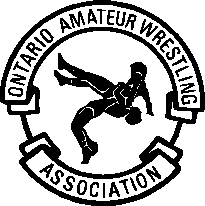 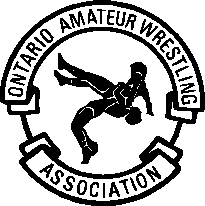 213-3 Concorde Gate, Toronto, Ontario M3C 3N7Telephone: (416) 426-7274 Web Site: http://www.oawa.ca	E-mail:	 admin@oawa.caThe following standard for OAWA registered clubs was adopted by the members of OAWA at the June 2, 2018 OAWA Annual General Meeting.Minimum Standard for Active Club:Head Coach - at least one registered member coach including completed background check who is NCCP Certified to Competition/Introduction or better.Head Coach agrees the Club will abide by OAWA Policies and Procedures.Head Coach can only be the head coach of one club.All Coaches working with the club are OAWA members including completed background checks.Minimum of an NCCP Competition/Introduction ‘in training’ coach present at all club events (practice, competitions, etc.).Head Coach has designed a Yearly Training Plan in accordance with the LTAD.  Each practice follows a daily practice plan that is in keeping with the Yearly Training Plan.Club can show that it’s training environment meets minimum safety training standards:All mats in good repair, properly secured, disinfected minimum weekly, no dangerous objects nearby (eg. Posts).Any other training equipment used by the club in good repair.Club has a minimum of five (5) OAWA registered membersClub has participated in a minimum of two (2) OAWA sanctioned events,  or OAWA co-sanctioned events (with OFSAA or OUA) with club members competing under the club.  OAWA sanctioned events include Regional Championships, camps, clinics and other OAWA events.New clubs subject to a one-year probationary period, during which they are considered an Associate Club.Club is eligible to attend, participate, in and vote at OAWA AGMAssociate Club:A new club that is within the one-year probationary periodOr, a Club that otherwise does not meet the standards of an Active Club All Coaches working with the club are OAWA members including completed background checks.Club can show that it’s training environment meets minimum safety training standards:All mats in good repair, properly secured, disinfected minimum weekly, no dangerous objects nearby (eg. Posts).Any other training equipment used by the club in good repair.Associate Club is eligible to attend and participate in the OAWA AGM but will be non-voting.Beginning with the 2019 Membership year, Clubs will be required to confirm that they are in compliance with the minimum standards.